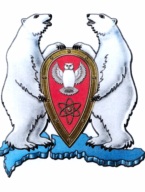 СОВЕТ ДЕПУТАТОВМУНИЦИПАЛЬНОГО ОБРАЗОВАНИЯГОРОДСКОЙ ОКРУГ «НОВАЯ ЗЕМЛЯ»(пятого  созыва)Восьмая сессияРЕШЕНИЕ 03 октября 2017 г.                                                                                         № 51/06-01Об утверждении Порядка досрочного прекращения полномочий депутатов Совета депутатов муниципального образования «Новая Земля»В целях реализации статей 7.1 и 12.1 Федерального закона от 25 декабря 2008 года № 273-ФЗ «О противодействии коррупции», статьи 40 Федерального закона от 06 октября 2003 года № 131-ФЗ «Об общих принципах организации местного самоуправления в Российской Федерации», на основании статей 25 и 28 Устава муниципального образования «Новая Земля» от 20.04.2012 № 02 (с последующими изменениями),Совет депутатов РЕШАЕТ:Утвердить Порядок досрочного прекращения полномочий депутатов Совета депутатов муниципального образования «Новая Земля» согласно приложению к настоящему решению.Настоящее решение подлежит опубликованию в газете «Новоземельские вести», размещению на официальном сайте городского округа «Новая Земля» в информационно-телекоммуникационной сети «Интернет».Настоящее Решение вступает в силу со дня официального опубликования.Председатель Совета депутатовмуниципального образованиягородской округ «Новая Земля»                                                                Л.В. МарачПриложение к решению Совета депутатов «Об утверждении Порядка досрочного прекращения полномочий депутатов Совета депутатов муниципального образования «Новая Земля»от 03.10.2017 № 51/06-01ПОРЯДОКдосрочного прекращения полномочий депутатов Совета депутатов муниципального образования «Новая Земля»Порядок досрочного прекращения полномочий депутатов Совета депутатов муниципального образования «Новая Земля» (далее – Порядок) разработан в соответствии с требованиями, установленными статьями 7.1 и 12.1 Федерального закона от 25 декабря 2008 года № 273-ФЗ «О противодействии коррупции» и распространяет свое действие на депутатов Совета депутатов муниципального образования «Новая Земля» (далее – депутат Совета депутатов).   Решение о досрочном прекращении полномочий депутата Совета депутатов, принимается Советом депутатов муниципального образования «Новая Земля» (далее – Совет депутатов) на основании материалов по результатам проверки соблюдения депутатом Совета депутатов ограничений, запретов и исполнения им обязанностей, которые установлены Федеральным законом от 25 декабря 2008 года № 273-ФЗ «О противодействии коррупции» и другими федеральными законами.Проект решения о досрочном прекращении полномочий депутата Совета депутатов разрабатывается и вносится в Совет депутатов Комиссией Совета депутатов по противодействию коррупции, утвержденной решением Совета депутатов, не позднее 10 рабочих дней со дня поступления в Совет депутатов результатов проверки.В случае если результаты проверки поступили в отношении председателя Совета депутатов, заседание Совета депутатов, на котором рассматривается вопрос о досрочном прекращении полномочий депутата Совета депутатов, проходит под председательством заместителя председателя Совета депутатов или депутата Совета депутатов, уполномоченного на это Советом депутатов.Решение Совета депутатов о досрочном прекращении полномочий депутата Совета депутатов, указанного в пункте 4 настоящего Порядка, подписывается председательствующим на заседании Совета депутатов.Решение о досрочном прекращении полномочий депутата Совета депутатов считается принятым, в случае если за него проголосовало не менее двух третей от установленной численности депутатов Совета депутатов. Указанное решение принимается открытым голосованием.При рассмотрении вопроса о досрочном прекращении полномочий депутата Совета депутатов, учитываются характер совершенного депутатом Совета депутатов, коррупционного правонарушения, его тяжесть, обстоятельства, при которых оно совершено, соблюдение депутатом Совета депутатов, других ограничений и запретов, требований о предотвращении или об урегулировании конфликта интересов и исполнение им обязанностей, установленных в целях противодействия коррупции, а также предшествующие результаты исполнения депутатом Совета депутатов, своих обязанностей.При рассмотрении вопроса о досрочном прекращении полномочий депутата Совета депутатов, должны быть обеспечены:1) заблаговременное получение им уведомления о дате и месте проведения соответствующего заседания, а также ознакомление с проектом решения Совета депутатов о досрочном прекращении полномочий;2) предоставление ему возможности дать депутатам Совета депутатов объяснения по поводу обстоятельств, выдвигаемых в качестве основания для досрочного прекращения полномочий.Решение о досрочном прекращении полномочий депутата Совета депутатов принимается не позднее чем через 30 дней со дня появления основания для досрочного прекращения полномочий, а если это основание появилось в период между сессиями, - не позднее чем через три месяца со дня появления такого основания.В случае обращения Губернатора Архангельской области  с заявлением о досрочном прекращении полномочий депутата Совета депутатов днем появления основания для досрочного прекращения полномочий является день поступления в Совет депутатов данного заявления.В решении о досрочном прекращении полномочий депутата Совета депутатов, должно быть указано основание, допущенное коррупционное правонарушение, а также реквизиты нормативных правовых актов, положения которых нарушены.Несоблюдение запрета, установленного статьей 7.1 Федерального закона от 25 декабря 2008 года № 273-ФЗ «О противодействии коррупции», влечет досрочное прекращение полномочий депутата Совета депутатов в связи с утратой доверия.В случае, если депутат Совета депутатов не согласен с решением Совета депутатов о досрочном прекращении полномочий депутата Совета депутатов, он вправе в письменном виде изложить свое особое мнение, которое приобщается к протоколу заседания Совета депутатов.Информация о принятом решении Совета депутатов о досрочном прекращении полномочий депутата Совета депутатов подлежит официальному опубликованию (обнародованию) в средствах массовой информации.Копия решения о досрочном прекращении полномочий депутата Совета депутатов, вручается указанному лицу под расписку в течение пяти рабочих дней со дня принятия соответствующего решения, либо в этот же срок направляется заказным письмом с уведомлением по адресу регистрации и (или) проживания.Депутат Совета депутатов, вправе обжаловать решение Совета депутатов о досрочном прекращении полномочий депутата Совета депутатов, в установленном действующим законодательством порядке.